              Complejo Educacional Monseñor Guillermo Hartl Pitrufquén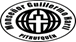 Departamento de Educación FísicaProfesora: Paula Sanhueza TorresUNIDAD 1: EJERCICIO FISICO Y SALUD               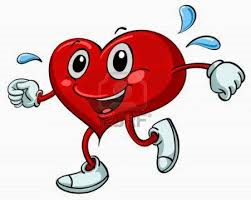 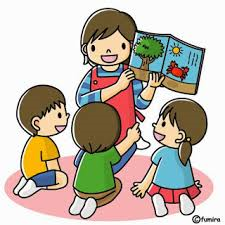 ACTIVIDAD: Busca las siguientes definiciones, y anota tres actividades físicas para cada una y que parte muscular estas trabajando (Abdominales, cuádriceps, bíceps, tríceps, glúteos, etc.)Fecha de entrega viernes 27 de marzo hasta las 24:00 hrs.(Enviar a correo electrónico paulasanhuezat@hotmail.com, indicando en el asunto el Nombre y Curso)                      Complejo Educacional Monseñor Guillermo Hartl PitrufquénDepartamento de Educación FísicaProfesora: Paula Sanhueza Torres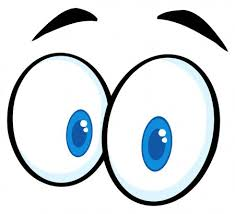 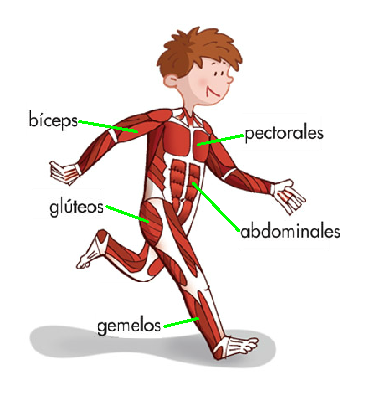 NOMBRE:CURSO: 7º BASICOOBJETIVO:(OA3): Desarrollar la resistencia cardiovascular, la fuerza muscular, la velocidad y la flexibilidad para alcanzar una condición física saludable, considerando, FRECUENCIA, INTENSIDAD, TIEMPO DE DURACION Y RECUPERACION, PROGRESION, TIPO DE EJERCICIO (correr, realizar trabajo de fuerza, ejercicios de flexibilidad, entre otros).DEFINICIONESACTIVIDAD FISICAGRUPO MUSCULARCAPACIDAD AEROBICA:------RESISTENCIA:------FUERZA:------POTENCIA:------FLEXIBILIDAD:------PARA EL TRABAJO DE ANOTAR LA MUSCULATURA, AYUDATE CON EL SIGUIENTE DIBUJO, EL CUAL REPRESENTA PARTE DE LA MUSCULATURA QUE TRABAJAREMOS EN ESTA UNIDAD.